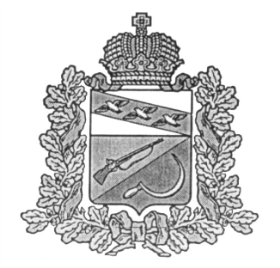 КОНТРОЛЬНО - РЕВИЗИОННАЯ КОМИССИЯМУНИЦИПАЛЬНОГО ОБРАЗОВАНИЯ «Щигровский район»                                                 __________________________________________________________________ул. Октябрьская, д.35, г. Щигры, Курская область, 306530 тел. (47145) 4-16-40«29» ноября 2021 года.                              ЗАКЛЮЧЕНИЕ № 86
на проект решения «О бюджете муниципального образования «Мелехинский сельсовет» Щигровского района Курской области 
на 2022 год и плановый период 2023 и 2024 годов»Основание: Распоряжение КРК № 104 от 17 ноября 2021 года.        Заключение Контрольно-ревизионной комиссии муниципального образования «Щигровский район» Курской области на проект решения «О бюджете муниципального образования «Мелехинский сельсовет» Щигровского района Курской области на 2022 год и плановый период 2023 и 2024 годов» подготовлено в соответствии с требованиями Бюджетного Кодекса Российской Федерации (далее БК РФ), Положением о бюджетном процессе в Мелехинском сельсовете, утвержденным Решением Собрания депутатов Мелехинского сельсовета № 3-4-6 от 02.11.2016 г., Положением о Контрольно-ревизионной комиссии муниципального образования «Щигровский район Курской области,  утвержденным Решением  Представительного Собрания  Щигровский  район Курской области №33-3-ПС от 11 февраля 2014 года.Проект бюджета муниципального образования сформирован  на три года в форме Решения «О бюджете муниципального образования «Мелехинский сельсовет» Щигровского района Курской области на 2022 год и на плановый период 2023 и 2024 годов», что соответствует статьи 169 Бюджетного Кодекса Российской Федерации, Положению  «О бюджетном процессе в Мелехинском сельсовете Щигровского района Курской области» от 02.11.2016 № 3-4-6. Представлен администрацией Мелехинского сельсовета в Контрольно-счетный орган с нарушением в установленный Законодательством срок. Состав показателей и документов, представленных с Проектом, в основном соответствует ст. 184.2 Бюджетного кодекса РФ.В основу проекта бюджета на очередной финансовый год и плановый период положен прогноз социально-экономического развития на 2022 год и на плановый период 2023 и 2024 годов, утвержденный Постановлением администрации Мелехинского сельсовета от 26.10.2021 г. № 61, а также основные направления бюджетной и налоговой политики в 2022-2024 годах, утвержденные распоряжением Мелехинского сельсовета № 14-р от 20.10.2021 г.Доходы бюджета.      Планирование доходов бюджета осуществлено в соответствии с методикой прогнозирования поступлений налоговых и неналоговых доходов в бюджет муниципального образования, утвержденной распоряжением Администрации Мелехинского сельсовета от 19.10.2021 г. № 13-р. Классификация доходов бюджета соответствует классификации доходов установленной БК РФ.     Согласно проекту Решения о бюджете параметры бюджета по доходам предусмотрены на 2022 год в сумме 2012,3 тыс. руб., на 2023 год в сумме 1617,9 тыс. руб., на 2024 год – 1622,6 тыс. руб.                                                                        Прогнозирование налоговых и неналоговых доходов бюджета муниципального образования «Мелехинский сельсовет» Щигровского района Курской области на 2022 год и плановый период 2023 и 2024 годы»         Доходная база бюджета муниципального образования «Мелехинский сельсовет» Щигровского района Курской области на 2022-2024 годы формируется исходя из действующего на момент составления бюджета налогового и бюджетного законодательства и макроэкономических параметров функционирования реального сектора экономики муниципального образования.              Прогнозирование осуществляется отдельно по каждому виду налога или сбора в условиях хозяйствования района (налогооблагаемая база, индексы промышленного и сельскохозяйственного производства, индексы-дефляторы оптовых цен промышленной продукции, индекс потребительских цен, фонд заработной платы) по муниципальному образованию «Мелехинский сельсовет» Щигровского района Курской области.НАЛОГОВЫЕ И НЕНАЛОГОВЫЕ ДОХОДЫНАЛОГ НА ДОХОДЫ ФИЗИЧЕСКИХ ЛИЦ            Налог на доходы физических лиц с доходов, источником которых является налоговый агент, за исключением доходов, в отношении которых исчисление и уплата налога осуществляются в соответствии со статьями 227, 227.1 и 228 Налогового кодекса Российской Федерации  рассчитывается по двум вариантам и принимается средний из них.          Первый вариант – сумма налога определяется исходя из ожидаемого поступления налога в 2021 году, скорректированного на темп роста (снижения) фонда заработной платы на 2022 год.           Ожидаемое поступление налога в 2021 году рассчитывается исходя из фактических поступлений сумм налога за 6 месяцев 2021 года и среднего удельного веса поступлений за соответствующие периоды 2018-2020 годов в фактических годовых поступлениях.         Второй вариант – сумма налога определяется исходя из фонда заработной платы, планируемого Администрацией Мелехинского сельсовета и ставки налога в размере 13%.Прогнозируемая сумма поступления налога на 2023-2024 годы также рассчитывается по двум вариантам и принимается средний из них.Расчет произведен в соответствии с утвержденной методикой.Таким образом, поступления в 2022 году составляют 51447 руб., в 2023 году – 51447 руб., в 2024 году – 51447 руб.              НАЛОГ НА ИМУЩЕСТВО ФИЗИЧЕСКИХ ЛИЦ              Прогноз поступления налога на 2022-2024 годы определяется на уровне ожидаемого поступления налога в 2021 году.           Ожидаемое поступление налога в 2021 году определяется на уровне поступления налога в 2020 году.          Ожидаемое поступление налога на имущество в 2021 году 41651 руб.2022 год – 41651 руб.,2023 год – 41651 руб.,2024 год – 41651 руб.ЕДИНЫЙ СЕЛЬСКОХОЗЯЙСТВЕННЫЙ НАЛОГПрогноз поступления налога на 2022-2024 годы рассчитывается исходя из ожидаемого поступления налога в 2021 году, скорректированного на ежегодные индексы-дефляторы цен сельскохозяйственной продукции, прогнозируемые на 2022-2024 годы.Ожидаемое поступление налога в 2021 году рассчитывается исходя из фактических поступлений сумм налога за 6 месяцев 2021 года и удельного веса поступлений за соответствующий период 2020 года в фактических годовых поступлениях. Ожидаемое поступления в 2022 году составляют – 458478 руб., в 2023 году – 475900 руб., в 2024 году – 494936 руб.        ЗЕМЕЛЬНЫЙ НАЛОГ     Прогноз поступления земельного налога в 2022-2024 годы определяется на уровне ожидаемого поступления налога в 2021 году.     Ожидаемое поступление налога в 2021 году рассчитывается исходя из фактического поступления налога во 2 полугодии 2020 года и 1 полугодии 2021 года.Ожидаемое поступление в 2021 году 713308 руб.Поступление налога в 2022-2023-2024 годах прогнозируется на уровне 2021 года.ДОХОДЫ ОТ СДАЧИ В АРЕНДУ ИМУЩЕСТВА, НАХОДЯЩЕГОСЯ В ОПЕРАТИВНОМ УПРАВЛЕНИИ ОРГАНОВ ГОСУДАРСТВЕННОЙ ВЛАСТИ, ОРГАНОВ МЕСТНОГО САМОУПРАВЛЕНИЯ, ГОСУДАРСТВЕННЫХ ВНЕБЮДЖЕТНЫХ ФОНДОВ И СОЗДАННЫХ ИМИ УЧРЕЖДЕНИЙ (ЗА ИСКЛЮЧЕНИЕМ ИМУЩЕСТВА БЮДЖЕТНЫХ И АВТОНОМНЫХ УЧРЕЖДЕНИЙ)Поступление доходов в местный бюджет в 2022-2024 годах прогнозируется на уровне ожидаемого поступления доходов в 2021 году.Ожидаемое поступление в 2022 году – планируется в сумме 20553 тыс. руб., в 2023 году – 20553 тыс. руб., в 2024 году – 20553 тыс. руб.БЕЗВОЗМЕЗНЫЕ ПОСТУПЛЕНИЯ ОТ ДРУГИХ БЮДЖЕТОВ БЮДЖЕТНОЙ СИСТЕМЫ РОССИЙСКОЙ ФЕДЕРАЦИИПо данному коду доходов планируется финансовая помощь из федерального, областного бюджета в виде дотаций, субвенций в пределах средств, предусмотренных в федеральном, областном бюджете на 2022-2024 годы.Дотация бюджетам поселений на выравнивание бюджетной обеспеченности на 2022 год – 252,324 тыс. руб., на 2023 год – 219,522 тыс. руб., на 2024 год – 201,859 тыс. руб.Дотации бюджетам поселений на поддержку мер по обеспечению сбалансированности бюджетов на 2022 год – 285,767 тыс. руб.Субвенция бюджетам поселений на осуществление первичного воинского учета на территориях, где отсутствуют военные комиссариаты на 2022 год – 92,470 тыс. руб., на 2023 год – 95,548 тыс. руб., на 2024 год – 98,884 тыс. руб.Субсидии бюджетам сельских поселений на 2022 год – 96,351 тыс. руб.              Всего объем бюджета муниципального образования «Мелехинский сельсовет» Щигровского района Курской области на 2022 год прогнозируется в сумме 2012,349 тыс. руб., на 2023 год – 1617,929 тыс. руб., на 2024 год – 1622,638 тыс. руб., из них:Налоговые и неналоговые доходы в сумме: 2022 год – 1285,437 тыс. руб.2023 год – 1302,859 тыс. руб.2024 год – 1321,895 тыс. руб.безвозмездные поступления: 2022 год – 726,912 тыс. руб.2023 год – 315,070 тыс. руб.2024 год – 300,743 тыс. руб.Расходы бюджета.Объем расходов бюджета сельского поселения на 2022 год запланирован в сумме        2012,349 тыс. руб., на 2023 год – 1617,929 тыс. руб., на 2024 год – 1622,638 тыс. рублей.       В основу прогноза расходов бюджета муниципального образования «Мелехинский сельсовет» Щигровского района Курской области на 2022 год и плановый период 2023 и 2024 годы положены Федеральные законы от 31 июля 1998 г. № 145-ФЗ «Бюджетный кодекс Российской Федерации» (с учетом изменений и дополнений), от 6 октября 2003 г. № 131-ФЗ «Об общих принципах организации местного самоуправления в Российской Федерации» (с учетом изменений и дополнений), Послание Президента Российской Федерации Федеральному Собранию Российской Федерации, Основные направления бюджетной и налоговой политики муниципального образования «Мелехинский сельсовет» Щигровского района  Курской области на 2022 год и на плановый период 2023 и 2024 годов, утвержденные распоряжением Администрации Мелехинского сельсовета Щигровского района Курской области № 14-р от 20.10.2021 года, приказ Министерства финансов Российской Федерации от 08.06.2018 года № 132н  «Об утверждении Порядка применения кодов бюджетной классификации Российской Федерации», распоряжение № 15-р от 12.11.2021 года «Об утверждении Указаний об установлении, детализации и определении  порядка применения бюджетной классификации Российской Федерации, относящейся к бюджету муниципального образования «Мелехинский сельсовет» Щигровского района Курской области на 2022 год и плановый период 2023 и 2024 годов», Законы Курской области, нормативно-правовые акты Мелехинского сельсовета Щигровского района Курской области.I. Общие подходы к планированию бюджетных ассигнований бюджета муниципального образования «Мелехинский сельсовет» Щигровского района Курской области на 2022 год и плановый период 2023 и 2024 годы.Планирование объемов на 2022 год и плановый период 2023-2024 годы осуществлялось в рамках муниципальных программ Мелехинского сельсовета Щигровского района Курской области и непрограммных мероприятий.Формирование объема и структуры расходов бюджета сельского поселения на 2022 год и плановый период 2023 и 2024 годы осуществлялось исходя из основного подхода - определение «базовых» объемов бюджетных ассигнований на 2021 год на основании бюджетных ассигнований, утвержденных Решением Собрания депутатов Мелехинского сельсовета Щигровского района Курской области от 21.12.2020 г. № 16-35-6 «О бюджете муниципального образования «Мелехинский сельсовет» Щигровского района Курской области на 2021 год и плановый период 2022 и 2023 годов».Планирование расходов бюджета муниципального образования на:оплату труда работников органа местного самоуправления, финансируемая за счет средств местного бюджета, осуществляется исходя из утвержденных структур, действующих на 1 января 2021 года, и нормативных актов Мелехинского сельсовета, регулирующих оплату труда, а также установленных нормативов формирования расходов на содержание органов местного самоуправления;социальных выплат (доплат, надбавок к пенсиям муниципальных служащих) производилось в соответствии с действующим законодательствами нормативно-правовыми актами муниципального образования исходя из ожидаемой численности получателей, с учетом ее изменения и размеров выплат.При формировании проекта бюджета муниципального образования «Мелехинский сельсовет» Щигровского района Курской области на 2022 год и плановый период 2023 и 2024 годы применены общие подходы к расчету бюджетных проектировок:по начислениям на оплату труда в соответствии с установленными тарифами страховых взносов в государственные внебюджетные фонды в размере 30,2 %;бюджетные ассигнования, финансовое обеспечение которых осуществляется за счет средств федерального и областного бюджетов в виде целевых субвенций и субсидий, предусматриваются в объемах, отраженных в проекте Федерального закона «О федеральном бюджете на 2022 год и плановый период 2023 и 2024 годы» на момент формирования бюджета МО «Мелехинский сельсовет»;планирование бюджетных ассигнований на реализацию положений Указов Президента Российской Федерации от 28 декабря 2012 года №1688 и от 7 мая 2012 года № 597 осуществляется в соответствии со средней заработной платой категории работников, определенных в указах Президента Российской Федерации, к средней заработной плате в регионе, но в соответствии со штатным расписанием.II. Отдельные особенности планирования бюджетных ассигнований бюджета муниципального образования «Мелехинский сельсовет» Щигровского района Курской области на 2022 год и плановый период 2023 и 2024 годы.Раздел 0100 «Общегосударственные вопросы»Подраздел 0102 «Функционирование высшего должностного лица субъекта Российской Федерации и муниципального образования»По данному подразделу планируются расходы на содержание Главы муниципального образования «Мелехинский сельсовет» Щигровского района Курской области:На 2022 год – 369,3 тыс. руб.;На 2023 год – 339,3 тыс. руб.;На 2024 год – 369,3 тыс. руб. Подраздел 0104 «Функционирование Правительства Российской Федерации, высших исполнительных органов государственной власти субъектов Российской Федерации»По данному подразделу планируются расходы на содержание Администрации Мелехинского сельсовета Щигровского района Курской области:На 2022 год – 478,4 тыс. руб.;На 2023 год – 384,2 тыс. руб.;На 2024 год – 477,4 тыс. руб.Подраздел 0106 «Обеспечение деятельности финансовых, налоговых, таможенных органов и органов финансового (финансово-бюджетного) надзораПо данному подразделу планируются расходы на осуществление переданных полномочий в сфере внешнего муниципального финансового контроляНа 2022 год – 28,8 тыс. руб., На 2023 год – 28,8 тыс. руб.,На 2024 годы - расходы не планируются.Подраздел 0111 «Резервные фонды»По данному подразделу планируются расходы на резервный фонд администрацииНа 2022 год – 1,0 тыс. руб.;На 2023 год – 1,0 тыс. руб.,На 2024 год – 1,0 тыс. руб.Подраздел 0113 «Другие общегосударственные вопросы»По данному подразделу предусмотрены расходы:- на подпрограмму «Реализация мероприятий, направленных на развитие муниципальной службы» муниципальной программы «Развитие муниципальной службы в муниципальном образовании «Мелехинский сельсовет» Щигровского района Курской области на 2021-2023 годы», утвержденная постановлением администрации № 85 от 24.11.2020 г.на 2022 год – 3,3 тыс. руб.;на 2023 – 2024 годы расходы не планируются;- выполнение других (прочих) обязательств органа местного самоуправленияна 2022 год – 1,4 тыс. руб., на 2023 – 2024 годы расходы не планируются;- планируются расходы на реализацию муниципальной программы «Развитие и укрепление материально-технической базы муниципального образования «Мелехинский сельсовет» Щигровского района Курской области на 2021-2023 годы» утвержденная постановлением администрации № 93 от 30.11.2020 г., в паспорте представленной программы суммы на 2022 и 2023 годы не соответствуют суммам, запланированным в проекте бюджета, изменения в программу не представлены, а также программа заканчивает свое действие в 2023 году, расходы планируются на 2024 год на 2022 год – 530,8 тыс. руб., на 2023 год – 376,8 тыс. руб., на 2024 год – 434,1 тыс. руб.;- планируются расходы на реализацию муниципальной программы «Комплекс мер по профилактике правонарушений на территории Мелехинского сельсовета Щигровского района Курской области на 2020-2022 годы», утвержденная постановлением администрации № 100 от 25.11.2019 г.на 2022 год – 2,0 тыс. руб., на 2023 – 2024 годы – расходы не предусмотрены;- планируются расходы на реализацию муниципальной программы «Противодействие экстремизму и профилактика терроризма на территории Мелехинского сельсовета Щигровского района Курской области на 2020-2022 годы», утвержденная постановлением администрации № 101 от 25.11.2019 г., плановая сумма на 2022 год в паспорте программы не соответствует запланированной сумме в проекте бюджета, изменения в программу не представлены  на 2022 год – 6,0 тыс. руб., на 2023 – 2024 годы – расходы не предусмотреныРаздел 02 00 «Национальная оборона»Подраздел 0203 «Мобилизационная и вневойсковая подготовка»По данному подразделу предусмотрены расходы на осуществление переданных полномочий Российской Федерации по первичному воинскому учету на территориях, где отсутствуют военные комиссариаты на 2022 год – 92,470 тыс. руб., на 2023 год – 95,540 тыс. руб., на 2024 год – 98,884 тыс. руб.Раздел 03 00 «Национальная безопасность и правоохранительная деятельность»Подраздел 03 14 «Другие вопросы в области национальной безопасности и правоохранительной деятельности»По данному подразделу предусмотрены расходы на осуществление муниципальной программы «Защита населения и территории от чрезвычайных ситуаций, обеспечение пожарной безопасности и безопасности людей на водных объектах на 2021-2023 годы», утвержденная постановлением администрации № 82 от 24.11.2020 г.на 2022 год – 1,0 тыс. руб., на 2023 год – 1,0 тыс. руб., на 2024 год – расходы не планируются                        Раздел 05 00 «Жилищно-коммунальное хозяйство»Подраздел 05 03 «Благоустройство»        Планируются расходы органа местного самоуправления на реализацию подпрограммы «Обеспечение качественными услугами ЖКХ населения в муниципальном образовании «Мелехинский сельсовет» Щигровского района Курской области муниципальной программы «Обеспечение доступным комфортным жильем и коммунальными услугами граждан в муниципальном образовании «Мелехинский сельсовет» Щигровского района Курской области на 2021-2025 годы», утвержденная постановлением администрации № 92 от 30.11.2020 г.на 2022 год – 1,0 тыс. руб., на 2023 год – 1,0 тыс. руб.,на 2024 год – 1,0 тыс. руб.;- предусмотрены расходы на осуществление муниципальной программы «Организация и содержание мест захоронения в Мелехинском сельсовете на 2021-2023 годы», утвержденная постановлением администрации № 81 от 24.11.2020 г.на 2022 год – 1,0 тыс. руб., на 2023 год – 1,0 тыс. руб., на 2024 год – расходы не предусмотрены.                            Раздел 0800 «Культура и кинематография»Подраздел 0801 «Культура»В подразделе предусматриваются расходы на реализацию подпрограммы «Искусство» муниципальной программы «Развитие культуры в муниципальном образовании «Мелехинский сельсовет» Щигровского района Курской области на 2021-2023 годы», утвержденная постановлением администрации № 91 от 30.11.2021 г., в паспорте представленной программы суммы на 2022 и 2023 годы не соответствуют суммам, запланированным в проекте бюджета, изменения в программу не представлены на 2022 год – 350,8 тыс. руб., на 2023 год – 289,3 тыс. руб.,на 2024 год – расходы не предусмотрены. Раздел 1000 «Социальная политика»Подраздел 1001 «Пенсионное обеспечение»Предусматриваются расходы на реализацию подпрограммы «Развитие мер социальной поддержки отдельных категорий граждан» муниципальной программы «Социальная поддержка граждан Мелехинского сельсовета Щигровского района Курской области на 2021-2023 годы», утвержденная постановлением администрации № 86 от 24.11.2020 г., в паспорте представленной программы сумма на 2022 год не соответствует сумме, запланированной в проекте бюджета, изменения в программу не представлены, а также программа заканчивает свое действие в 2023 году, а расходы планируются на 2024 год на 2022 год – 150,0 тыс. руб., на 2023 год - 100,0 тыс. руб.,на 2024 год - 241,0 тыс. руб.Выводы и предложения.Проект Решения о бюджете Мелехинского сельсовета предоставлен с нарушением ст. 185 БК РФ, соответствует требованиям ст.184.2 Бюджетного Кодекса Российской Федерации и содержит основные характеристики бюджета, к которым относятся общий объем доходов бюджета и общий объем расходов, пояснительная записка к проекту бюджета, основные направления бюджетной и налоговой политики, предварительные итоги социально-экономического развития муниципального образования, прогноз социально-экономического развития, методики прогнозирования налоговых и не налоговых доходов и планирования бюджетных ассигнований, паспорта муниципальных программ, и иные документы.   Не представлены изменения в муниципальные программы; во всех приложения по расходам уточнить наименования программ в соответствии с их паспортами (в частности проверить сроки программ). Уточнить параметры бюджета.Рекомендации:        Рекомендовать депутатам Собрания депутатов Мелехинского сельсовета Щигровского района Курской области рассмотреть проект после уточнения всех параметров бюджета, принять Решение «О бюджете муниципального образования «Мелехинский сельсовет» Щигровского района Курской области на 2022 год и плановый период 2023 и 2024 годов».              Начальник отделаКонтрольно-ревизионной комиссии МО «Щигровский район»                                                                 Е.Н. Севостьянова     
